Attachment 6: Geospatial Capabilities Survey Thank you Reminder 1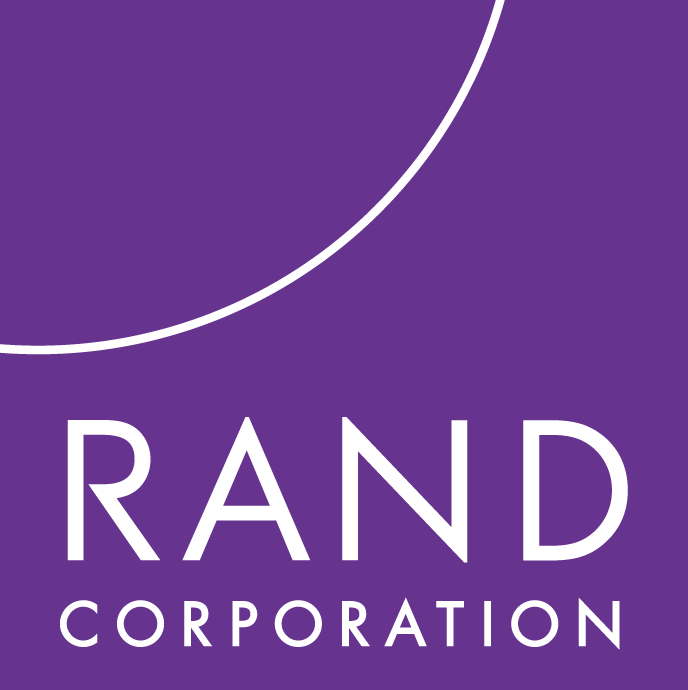 Dear Chief/Sheriff:We recently sent you a paper copy of the Geospatial Capabilities Survey.With funding from the National Institute of Justice (NIJ), RAND is conducting the Geospatial Capabilities Survey.  The purpose of the survey is to determine the geospatial tools, techniques, and practices used by law enforcement agencies and the potential for expanded use of such capabilities. The results of the survey will help NIJ determine how best it can meet the needs and enhance the effectiveness of geospatial capabilities among crime analysts in large law enforcement agencies through future technology development grants.As explained on the invitation letter, your participation is voluntary and your responses will be made available by Originating Agency Identifier (ORI) on a publicly available database. If you have completed and returned the Geospatial Capabilities Survey to us, please accept our sincere thanks. If not, please do so as soon as possible.  It is important that we obtain a high response so that complete information may be presented to the law enforcement community.If you did not receive a questionnaire, or if it was misplaced, please contact RAND toll-free at 1 –XXX-XXX-XXXX or via e-mail at Geospatial_Survey@rand.org to a request a new questionnaire.  Alternatively, you can download the electronic version of the survey questionnaire with the login name and password at the web address shown below.  Access to Microsoft Excel 2007 or more recent for Windows computers (PC) or Microsoft Excel 2011 for Apple computers (Mac) is required to use the electronic version of the survey. http://www.rand.org/nij-gcs           Login name:  NIJLEsurvey          Password:  LZag2H9qSincerely, The RAND Geospatial Capabilities Survey Team